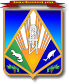 МУНИЦИПАЛЬНОЕ ОБРАЗОВАНИЕХАНТЫ-МАНСИЙСКИЙ РАЙОНХанты-Мансийский автономный округ – ЮграАДМИНИСТРАЦИЯ ХАНТЫ-МАНСИЙСКОГО РАЙОНАП О С Т А Н О В Л Е Н И Еот 16.10.2018                                                                                                № 287г. Ханты-МансийскО внесении изменений в постановлениеадминистрации Ханты-Мансийского района от 25.05.2017 № 155 «Об утверждении Порядка предоставления субсидий субъектам малого и среднего предпринимательства в рамках реализации муниципальной программы развития малого и среднего предпринимательства на территории Ханты-Мансийского района»В соответствии со статьей 78 Бюджетного кодекса Российской Федерации, постановлением Правительства Российской Федерации 
от 06.09.2016 № 887 «Об общих требованиях к нормативным правовым актам, муниципальным правовым актам, регулирующим предоставление субсидий юридическим лицам (за исключением субсидий государственным (муниципальным) учреждениям), индивидуальным предпринимателям, а также физическим лицам – производителям товаров, работ, услуг», Уставом Ханты-Мансийского района, в целях реализации муниципальной программы «Развитие малого и среднего предпринимательства на территории Ханты-Мансийского района 
на 2018 – 2020 годы», утвержденной постановлением администрации Ханты-Мансийского района от 10.11.2017 № 318, приведения муниципальных правовых актов в соответствие с действующим законодательством Российской Федерации:1. Внести в приложение к постановлению администрации Ханты-Мансийского района от 25.05.2017 № 155 «Об утверждении Порядка предоставления субсидий субъектам малого и среднего предпринимательства в рамках реализации муниципальной программы развития малого и среднего на территории Ханты-Мансийского района» следующие изменения: 1.1. Абзац четвертый пункта 8 изложить в следующей редакции: «отсутствие просроченной задолженности по уплате арендной платы за пользование муниципальным имуществом Ханты-Мансийского района и земельными участками, являющимися муниципальной собственностью Ханты-Мансийского района, а также земельными участками, расположенными в границах Ханты-Мансийского района, государственная собственность на которые не разграничена;».1.2. Подпункт 6 пункта 11 признать утратившим силу.1.3. Пункт 12 дополнить подпунктом 7 следующего содержания:«7) по доставке кормов для сельскохозяйственных животных 
и птицы:копия книги учета доходов и расходов (на последнюю отчетную дату и за предшествующий финансовый год).».1.4. Подпункт 4 пункта 14 изложить в следующей редакции:«4) сведения, подтверждающие отсутствие просроченной задолженности по уплате арендной платы за пользование муниципальным имуществом Ханты-Мансийского района и земельными участками, являющимися муниципальной собственностью Ханты-Мансийского района, а также земельными участками, расположенными в границах Ханты-Мансийского района, государственная собственность на которые 
не разграничена.».1.5. Приложение к Положению о комиссии по оказанию финансовой поддержки в форме субсидии субъектам малого и среднего предпринимательства изложить в новой редакции:«Приложение к Положению о комиссии по оказанию финансовой поддержки в форме субсидии субъектам малого и среднего предпринимательстваДОЛЖНОСТНОЙ СОСТАВкомиссии по оказанию финансовой поддержки в форме субсидиисубъектам малого и среднего предпринимательства2. Опубликовать настоящее постановление в газете «Наш район» 
и разместить на официальном сайте администрации Ханты-Мансийского района.3. Настоящее постановление вступает в силу после его официального опубликования (обнародования).4. Контроль за выполнением постановления возложить 
на заместителя главы района, курирующего деятельность комитета экономической политики. Глава Ханты-Мансийского района                                             К.Р.МинулинЗаместитель главы Ханты-Мансийского района, курирующий деятельность комитета экономической политики, председатель комиссииПредседатель комитета экономической политики администрации Ханты-Мансийского района, заместитель председателя комиссииСпециалист-эксперт отдела труда, предпринимательства                                и потребительского рынка управления реального сектора экономики комитета экономической политики администрации Ханты-Мансийского района, секретарь комиссииЧлены комиссии:Заместитель главы Ханты-Мансийского района по финансам, председатель комитета по финансамНачальник управления по учету и отчетности администрации Ханты-Мансийского районаНачальник юридическо-правового управления администрации Ханты-Мансийского районаНачальник управления реального сектора экономики комитета экономической политики Ханты-Мансийского районаНачальник управления контрольно-ревизионного управления администрации Ханты-Мансийского районаНачальник отдела сельского хозяйства управления реального сектора экономики комитета экономической политики администрации Ханты-Мансийского районаДиректор муниципального автономного учреждения Ханты-Мансийского района «Организационно-методический центр»                             (по согласованию).».